detektiv/ka:____________________________Informace:Tento týden se soustředím na dodržování cíle: _________________________________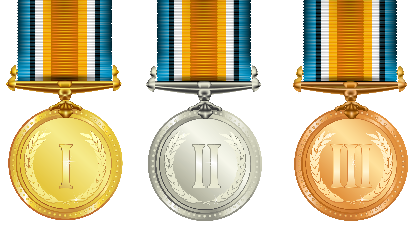 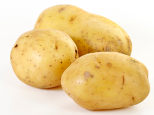 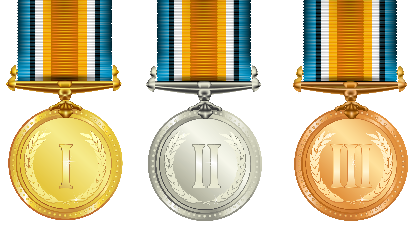 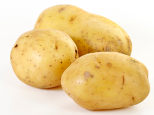 Jak mi šlo dodržování:  Alespoň jeden důkaz: __________________________________________________________________________________Co budu zjišťovat:Moje hodnocení: (Jak poznám, že jsem se to naučil/a)Tento týden se spolužákovi/spolužačce povedlo ____________, protože _________________________________________.Napiš odhad, kolik metrů asi měří tvoje páteční cesta po škole. Metry převeď na decimetry a centimetry.Podpis rodičů = Týdenní plán je vyplněný (neděle)		Jakub Svatoš__________	------------------------------------------Kupón do losování detektivních případůJméno: ______ Odpověď: ______________________ ________________________________________týden 27Detektivní plán27.2.-3.2.Vážení žáci, vážení rodiče.Kunratická jahůdka se blíží! Tento týden každý přednese báseň. Ve třídě si uděláme přehlídku básní. Tři z nás budou mít možnost 7.3. vystoupit v aule a svoji přednesovou dovednost ještě více vylepšit. Kritéria pro hodnocení přednesu naleznete na našem webu.Tentokrát se soutěž ve sběru bude vyhodnocovat trochu jinak než jindy. Nepůjde o množství kg, ale o počet žáků, kteří něco přinesou. Co vy na to? Máme šanci na úspěch? Ve čtvrtek se setkáme s Jaroslavem Uhlířem. Znáte nějaké písně, které složil?28.2. – 2.3. – sběrové dny7.3. – Kunratická jahůdka2.3. – setkání s Jaroslavem UhlířemPřeji Vám úspěšný týden.Jakub Svatoš PředmětUčivoKde to najduMVelká čísla, Zápis čísel v BilanduUč. Do str. 67PS. Do str. 15SKNPohyb, všechny organismy jsou důležitéPříroda do str. 51ČJVzorec souvětí, Nově (shoda podmětu s přísudkem) - úvodUč. Do str. 103PS. Do str. 13SKN:Znám potravní řetězec složený alespoň ze tří organismů. (zrnko obilí – myš – had)Znám potravní řetězec složený alespoň ze tří organismů. (zrnko obilí – myš – had)SKN:ČJ:Zeleně – Umím vytvořit graf všech souvětí, která mají nejvýše 5 vět.Modře – vysvětlím, co to znamená, že se podmět shoduje s přísudkem.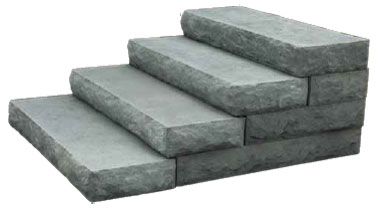 M:Zeleně - Narýsuji dokonale útvary podle souřadnicového zápisu. Modře – Jakýkoliv bilandský zápis umím zapsat bilandským číslem.Zeleně - Narýsuji dokonale útvary podle souřadnicového zápisu. Modře – Jakýkoliv bilandský zápis umím zapsat bilandským číslem.M:min.min.